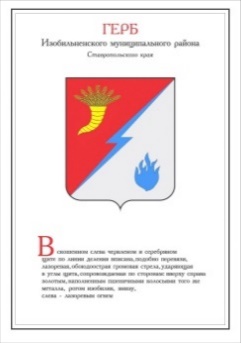 ЗАКЛЮЧЕНИЕпо результатам экспертно-аналитического мероприятия «Проверка достоверности, полноты и соответствия нормативным требованиям составления и представления годовой бюджетной отчетности за 2021 год главного администратора бюджетных средств Изобильненского городского округа Ставропольского края – Отдела образования администрации Изобильненского городского округа Ставропольского края».1.Основание для проведения внешней проверки: статья 157, 264.4 Бюджетного кодекса Российской Федерации, Федерального закона от 07.02.2011 г. № 6-ФЗ «Об общих принципах организации и деятельности контрольно-счетных органов субъектов Российской Федерации и муниципальных образований», Положение о Контрольно–счетном органе Изобильненского городского округа Ставропольского края, пункт 2.2. Плана работы Контрольно-счетного органа Изобильненского городского округа Ставропольского края на 2022 год.2.Цель внешней проверки: контроль достоверности годового отчета об исполнении бюджета и бюджетной отчетности, законности и результативности деятельности по исполнению бюджета в 2021 году.3.Предмет внешней проверки: годовая бюджетная отчетность отдела образования администрации Изобильненского городского округа Ставропольского края за 2021 год (далее – отдел образования АИГО СК, отдел образования).4.Объект внешней проверки: отдел образования администрации Изобильненского городского округа Ставропольского края.5.Проверяемый период деятельности: 2021 год.6.Срок проведения экспертно-аналитического мероприятия: март 2022 г.7.Результаты внешней проверки:7.1. Общие положения.Представленная годовая бюджетная отчетность отдела образования АИГО СК за 2021 год в соответствии с пунктами 2,3 Инструкции о порядке составления и представления годовой, квартальной и месячной отчетности об исполнении бюджетов бюджетной системы Российской Федерации, утвержденной Приказом Министерства финансов Российской Федерации от 23.12.2010 № 191н «Об утверждении инструкции о порядке составления и представления годовой, квартальной и месячной отчетности об исполнении бюджетов бюджетной системы Российской Федерации» (далее–Инструкция № 191н),  пунктами 2,3 Инструкции о порядке составления, представления годовой, квартальной бухгалтерской отчетности государственных (муниципальных) бюджетных и автономных учреждений, утвержденной Приказом Министерства финансов Российской Федерации от 25.03.2011 № 33н (далее-Инструкция № 33н) составлена на 01.01.2022 г.В соответствии с пунктом 5 Инструкции № 33н, пунктом 6 Инструкции № 191н, предоставленная бюджетная отчетность подписана начальником отдела образования АИГО СК, руководителем и главным бухгалтером централизованной бухгалтерии. В соответствии с пунктом 24.1. Положения о бюджетном процессе в Изобильненском городском округе Ставропольского края, утвержденного решением Думы Изобильненского городского округа Ставропольского края от 27.10.2017 № 34, годовая бюджетная отчетность представлена в Контрольно-счетный орган Изобильненского городского округа Ставропольского края (далее КСО) в установленный срок. При проверке степени полноты, состава и содержания форм бюджетной отчетности выявлено следующее.В нарушение пункта 12 Инструкции № 33н форма 0503725 «Справка по консолидируемым расчетам учреждения» в составе годовой бюджетной отчетности отсутствует.В нарушение пункта 56 Инструкции № 33н форма 0503295 «Сведения об исполнении судебных решений по денежным обязательствам учреждения» в составе годовой бюджетной отчетности отсутствует.В нарушение пункта 10 Инструкции № 33н информация об отсутствии числовых значений показателей, предусмотренных вышеуказанными формами бюджетной отчетности, не отражена в Пояснительной записке (форма 0503760).В нарушение пункта 56 Инструкции № 33н в Пояснительной записке (форма 0503760):-в разделе 1 «Организационная структура учреждения» не отражена информация о передаче полномочий по ведению бухгалтерского учета централизованной бухгалтерии с указанием договора (соглашения);-в разделе 2 «Результаты деятельности учреждения» не отражена информация о мерах по повышению квалификации и переподготовке специалистов учреждений.В нарушение пункта 69 Инструкции № 33н в составе годовой бюджетной отчетности отсутствует форма 0503769 «Сведения по дебиторской и кредиторской задолженности учреждения» по виду финансового обеспечения: собственные доходы учреждения.В нарушение пункта 11.1 Инструкции № 191н форма 0503184 «Справка о суммах консолидируемых поступлений, подлежащих зачислению на счет бюджета» в составе годовой бюджетной отчетности отсутствует.В нарушение пункта 174 Инструкции № 191н форма 0503296 «Сведения об исполнении судебных решений по денежным обязательствам бюджета»» в составе годовой бюджетной отчетности отсутствует.В нарушение пункта 155 Инструкции № 191н таблица 3 «Сведения об исполнении текстовых статей закона (решения) о бюджете» к Пояснительной записке в составе годовой бюджетной отчетности отсутствует.В нарушение пункта 8 Инструкции № 191н информация об отсутствии числовых значений показателей, предусмотренных вышеуказанными формами бюджетной отчетности, не отражена в Пояснительной записке (форма 0503160).В нарушение пункта 152 Инструкции № 191н в Пояснительной записке (форма 0503160) в разделе 1 «Организационная структура субъекта бюджетной отчетности» не отражена информация о передаче полномочий по ведению бухгалтерского учета централизованной бухгалтерии с указанием договора (соглашения) и его реквизитов, а также не указана информация об исполнителе (ФИО, должность) централизованной бухгалтерии, составившем бухгалтерскую отчетность.В соответствии с пунктом 8 Инструкции № 191н формы: 0503172 «Сведения о государственном (муниципальном) долге, предоставленных бюджетных кредитах», 0503174 «Сведения о доходах бюджета от перечисления части прибыли (дивидендов) государственных (муниципальных) унитарных предприятий, иных организаций с государственным участием в капитале»,   0503190 «Сведения о вложениях в объекты недвижимого имущества, объектах незавершенного строительства» не составлены  так как не имеют числового значения, что отражено в разделе 5 Пояснительной записки (форма 0503160).7.2. Анализ организации и осуществления деятельности субъекта бюджетной отчетности.Отдел образования является отраслевым органом администрации Изобильненского городского округа Ставропольского края, осуществляющим в пределах своей компетенции на территории Изобильненского городского округа Ставропольского края управление и нормативно-правовое регулирование в сфере образования. Отдел образования в своей деятельности руководствуется Конституцией Российской Федерации, федеральными законами, указами и распоряжениями Президента Российской Федерации, постановлениями и распоряжениями Правительства Российской Федерации, иными нормативными правовыми актами Российской Федерации, Уставом (Основным Законом) Ставропольского края, законами Ставропольского края и иными нормативными правовыми актами Ставропольского края, Уставом Изобильненского городского округа Ставропольского края и иными муниципальными правовыми актами Изобильненского городского округа Ставропольского края, а также Положением об отделе образования администрации Изобильненского городского округа Ставропольского края, утвержденным решением Думы ИГО СК от 17.11.2017 № 49.Отдел образования является юридическим лицом, имеет самостоятельный баланс, лицевые счета, печать, штампы, бланки и имущество, необходимые для осуществления своих функций.Имущество отдела образования является муниципальной собственностью Изобильненского городского округа Ставропольского края и находится у отдела образования на праве оперативного управления. Основными задачами отдела образования являются: обеспечение развития системы дошкольного, общего и дополнительного образования на территории городского округа в соответствии с изменяющимися потребностями общества, условиями и возможностями, складывающимися в ходе экономического и социального развития, с учетом региональных особенностей, национально-культурных и исторических традиций; обеспечение современного уровня качества образования, а также внедрение в образовательный процесс электронного обучения и дистанционных образовательных технологий; обеспечение гарантий прав граждан на образование и социальную защиту детей и работников подведомственных муниципальных образовательных организаций; осуществление переданных отдельных государственных полномочий Ставропольского края; создание условий для патриотического и духовно-нравственного воспитания обучающихся Изобильненского городского округа Ставропольского края, реализации их научно-технического и творческого потенциала; координация развития созидательной активности обучающихся Изобильненского городского округа, профилактика безнадзорности и правонарушения несовершеннолетних; осуществление на территории Изобильненского городского округа Ставропольского края управления и нормативно-правового регулирования в установленной сфере деятельности.Отделу образования подведомственно 61 учреждение, в том числе 24 бюджетных и 37 казенных учреждений.Согласно данным, отраженным в Пояснительной записке (форма 0503160) установлено:-балансовая стоимость основных средств отдела образования и подведомственных казенных учреждений составила 376 364 338,40 рублей, остаточная стоимость составила 146 910 090,04 рублей; -стоимость непроизведенных активов в отчетном периоде не изменилась и составила 129 031 024,33 рубля; -стоимость материальных запасов на 01.01.2022 составила 14 585 154,56 рубля;-в отчетном периоде осуществлено изменение, связанное с внедрением Федерального стандарта бухгалтерского учета государственных финансов «Нематериальные активы», утвержденного приказом Министерства финансов Российской Федерации от 15 ноября 2019 г. № 181н, на балансе учтены нематериальные активы с балансовой стоимостью 86700,00 рублей;-в отчетном периоде осуществлено исправление ошибок прошлых лет, учтены основные средства с остаточной стоимостью на общую сумму 617 010,87 рублей;-в отчетном периоде осуществлено исправление ошибок прошлых лет по результатам муниципального финансового контроля на общую сумму 121 806,29 рублей (приняты к учеты основные средства с остаточной стоимостью 242 148,38 рублей, списаны материальные запасы на сумму 120 342,09 рубля);В результате произошло изменение остатков валюты баланса на общую сумму 825 517,16 рублей, что отражено в форме 0503173 «Сведения об изменении остатков валюты баланса»;-на основании приказа от 29.10.2021 № проведена плановая инвентаризация расчетов, активов, и обязательств, в результате инвентаризации выявлено расхождение с данными бюджетного учета, которое устранено и отражено в таблице 6 к Пояснительной записке (форма 0503160). Согласно данным, отраженным в Пояснительной записке (форма 0503760) установлено:-балансовая стоимость основных средств подведомственных бюджетных учреждений составила 771 392 545,81 рублей, остаточная стоимость составила 342 527 028,25 рублей;-стоимость непроизведенных активов в отчетном периоде не изменилась и составила 383 351 793,43 рубля; -стоимость материальных запасов на 01.01.2022 составила 20 286 322,66 рубля;-в отчетном периоде осуществлено изменение, связанное с внедрением Федерального стандарта бухгалтерского учета государственных финансов «Нематериальные активы», утвержденного приказом Министерства финансов Российской Федерации от 15 ноября 2019 г. № 181н, на балансе учтены нематериальные активы с балансовой стоимостью 14940,00 рублей;В результате произошло изменение остатков валюты баланса на сумму 14940,00 рублей, что отражено в форме 0503173 «Сведения об изменении остатков валюты баланса».7.3. Анализ результатов деятельности субъекта бюджетной отчетности.Основными результатами деятельности отдела образования за 2021 год явились:-обеспечение государственных гарантий реализации прав на получение общедоступного и бесплатного начального общего, основного общего, среднего общего образования в муниципальных общеобразовательных организациях, а также обеспечение дополнительного образования детей в муниципальных общеобразовательных организация;-организация бесплатного горячего питания обучающихся, получающих начальное общее образование в муниципальных образовательных организациях;-организация питания в образовательных учреждениях округа;-приобретение новогодних подарков для 4213 детей, обучающихся по образовательным программам начального общего образования в муниципальных образовательных организациях; -проведение медицинского осмотра 1863 работников образовательных учреждений;-проведение мероприятий, направленных на аварийный ремонт зданий и сооружений муниципальных учреждений (ремонт электроснабжения хозблока в МБДОУ «Детский сад № 23», ремонт котла в МБДОУ «Детский сад № 34», ремонт центрального отопления в МБОУ «СОШ № 11», ремонт кровли в МБОУ «СОШ № 17», ремонт водопровода в  МКОУ «СОШ № 4»;-выполнение ремонтных работ: лестничной площадки МКДОУ «Детский сад № 10», МБДОУ «Детский сад № 24», пищеблока МБДОУ «Детский сад № 23», санитарной комнаты в МКДОУ «Детский сад № 27», помещений МКДОУ «Детский сад № 44», цоколя и фасада МБОУ «СОШ № 1», козырька МБОУ «СОШ № 7», кабинетов МКОУ «СОШ № 16»;-приобретение спортивного инвентаря для МКОУ «СОШ № 19», мебели для МБОУ «СОШ № 17», МБОУ «СОШ № 18»;-выполнение инженерных изысканий, подготовку проектной документации, проведение государственной экспертизы проектной документации, результатов инженерных изысканий и достоверности определения сметной стоимости для капитального ремонта объекта МКДОУ «Детский сад № 30»;-выполнение капитального ремонта кровли в МКОУ «СОШ № 5» в связи с чрезвычайной ситуацией за счет средств из резервного фонда Правительства СК;-обеспечение функционирования центров образования цифрового и гуманитарного профилей «Точка роста», а также центров образования естественно-научной и технологической направленностей в общеобразовательных организациях, расположенных в сельской местности: приобретены расходные материалы для МБОУ «СОШ № 8», МКОУ «СОШ № 9», МБОУ «СОШ № 10»,  МБОУ «СОШ № 11», МБОУ «СОШ № 14», МКОУ «СОШ № 15», МБОУ «СОШ № 16», МКОУ «СОШ № 24»;-создание в общеобразовательных организациях, расположенных в сельской местности и малых городах, условий для занятий физической культурой и спортом: создан спортивный клуб в МБОУ «СОШ № 10», приобретено спортивное оборудование, открыт спортивный зал в МКОУ «СОШ № 9»;-выполнение технического обслуживания и ремонта транспортных средств учреждений образования;-реализация инициативного проекта «Создание условий для развития физического и духовного здоровья учащихся на пришкольной территории» - пришкольная территория МБОУ «СОШ № 18»;-реализация инициативного проекта «Стрелковый комплекс - детям Изобильного!»;-реализация проекта по обеспечению системы персонифицированного финансирования дополнительного образования детей: выданы сертификаты на получение дополнительного образования 620 детям;-оказание поддержки одаренных детей и молодежи: чествование выпускников за особые успехи в обучении;-организация и обеспечение оздоровления детей, проживающих на территории Изобильненского городского округа;-произведены выплаты компенсации части платы, взимаемой с родителей (законных представителей) за присмотр и уход за детьми, осваивающими образовательные программы дошкольного образования в образовательных организациях;-произведены выплаты денежных средств на содержание 80 детей опекуну (попечителю);-произведены выплаты на содержание 50 детей-сирот и детей, оставшихся без попечения родителей, в приемных семьях, а также вознаграждение, причитающееся приемным родителям;-произведены выплаты единовременного пособия 5 усыновителям;-произведены выплаты денежного вознаграждения за классное руководство в размере 5000,00 рублей педагогическим работникам муниципальных общеобразовательных организаций;-предоставление мер социальной поддержки отдельным категориям работников учреждений образования в Изобильненском городском округе по оплате жилых помещений, отопления и освещения педагогическим работникам муниципальных образовательных организаций, проживающим и работающим в сельских населенных пунктах, рабочих поселках (поселках городского типа); мер социальной поддержки отдельных категорий граждан, работающих и проживающих в сельской местности в рамках муниципальной программы «Социальная поддержка граждан»;-реализация мероприятий по развитию физической культуры и спорта среди учащихся школ по видам спорта: дзюдо и самбо, бокс, кикбоксинг) в рамках муниципальной программы «Развитие физической культуры и спорта»;-реализация мероприятий по повышению уровня пожарной безопасности; обеспечение охраны объектов, установка и техническое обслуживание кнопок экстренного вызова полиции; проведение антитеррористических мероприятий в муниципальных образовательных организациях; установка и монтаж системы видеонаблюдения в МБОУ «СОШ № 7», МБОУ «СОШ № 19» в рамках муниципальной программы «Безопасный городской округ»;-направление расходов на освещение мероприятий в сфере образования в газете «Наше время» в рамках муниципальной программы «Развитие муниципальной службы»;-реализация мероприятий по организации временной трудовой занятости в свободное от учебы время обучающихся из «группы риска», из малообеспеченных, многодетных семей, детей-сирот, детей, оставшихся без попечения родителей, подростков, оказавшихся в трудной жизненной ситуации в рамках муниципальной программы «Профилактика правонарушений, терроризма, межнациональные отношения и поддержка казачества»;-проведение работ по замене оконных блоков в муниципальных образовательных организациях: МКДОУ «Детский сад №1,5,6,8,9,11,12,13,14,27,29,30,34,36,41», МБУ ДОД «ЦДТТ» ИГО СК, осуществление строительного контроля в рамках муниципальной программы «Энергосбережение и повышение энергетической эффективности».На осуществление деятельности в 2021 году решением Думы Изобильненского городского округа Ставропольского края от 18.12.2020 № 451 «О бюджете Изобильненского городского округа Ставропольского края на 2021 год и плановый период 2022 и 2023 годов» (далее – Решение о бюджете)  отделу образования утверждены плановые назначения по доходам в сумме , бюджетные ассигнования по расходам в сумме 1 021 464 818,52 рублей. В течение 2021 года плановые бюджетные назначения корректировались на основании решений Думы Изобильненского городского округа Ставропольского края о внесении изменений в решение о бюджете (от 26.02.2021 № 470, от 23.04.2021 № 484, от 25.06.2021 № 501, от 27.08.2021 № 525, от 22.10.2021 № 545, от 17.12.2021 № 564). Кроме того, в соответствии со статьей 217 Бюджетного кодекса Российской Федерации в течение отчетного периода плановые бюджетные назначения корректировались на основании решения руководителя финансового органа без внесения изменений в закон (решение) о бюджете (приказ финансового управления АИГО СК  от 22.12.2021 № 280, от 24.12.2021 № 284) на общую сумму 485 534,00 рубля (в том числе: 32 040,00 рублей на обеспечение мероприятий, связанных с профилактикой и устранением последствий распространения коронавирусной инфекции; 453 494,00 рубля на выполнение работ по ремонту кровли в МБОУ «СОШ №7», МБОУ «СОШ № 10», МКОУ «СОШ № 12», МБОУ «СОШ № 14», МБОУ «СОШ № 16», МБОУ «СОШ № 17», МКОУ «СОШ № 24».Уточненные бюджетные ассигнования по расходам составили 1 060 584 030,38 рублей.Анализ изменений плановых показателей по доходам и расходам приведен в таблице:Плановые назначения по доходам в 2021 году увеличены на 3,96% от первоначальных плановых назначений в связи с: -увеличением субвенции на предоставление мер социальной поддержки по оплате жилых помещений, отопления и освещения педагогическим работникам муниципальных образовательных организаций, проживающим и работающим в сельских населенных пунктах; -увеличением субвенции бюджетам городских округов на обеспечение государственных гарантий реализации прав на получение общедоступного и бесплатного начального общего, основного общего, среднего общего образования в муниципальных общеобразовательных организациях;-поступлением межбюджетного трансферта на проведение антитеррористических мероприятий в муниципальных образовательных организациях.Бюджетные ассигнования по расходам в 2021 году увеличились на 3,83% от первоначального планового показателя за счет направления средств для реализации полномочий за счет поступления субвенций и межбюджетных трансфертов и направления средств на выполнение капитального ремонта кровли в МКОУ «СОШ № 5» в связи с чрезвычайной ситуацией за счет поступления средств из резервного фонда Правительства СК.Анализ исполнения по доходам.Согласно «Отчету об исполнении бюджета главного распорядителя, распорядителя, получателя бюджетных средств, главного администратора, администратора источников финансирования дефицита бюджета, главного администратора, администратора доходов бюджета» (форма 0503127) доходы отдела образования в 2021 году исполнены в сумме 597 723 145,22 рублей.Исполнение доходов, администрируемых отделом образования, в разрезе источников доходов в 2021 году характеризуется следующими данными:Доходы в 2021 году исполнены на 98,23% в связи с уменьшением межбюджетного трансферта на ежемесячное денежное вознаграждение за классное руководство педагогическим работникам муниципальных общеобразовательным организациям.Наибольший удельный вес в общем объеме доходов занимают субвенции бюджетам городских округов – 83,9%.Анализ исполнения по расходам.Согласно «Отчету об исполнении бюджета главного распорядителя, распорядителя, получателя бюджетных средств, главного администратора, администратора источников финансирования дефицита бюджета, главного администратора, администратора доходов бюджета» (форма 0503127) расходы отдела образования в 2021 году исполнены в сумме 1 031 364 350,73 рублей или 97,25 % к уточненным плановым назначениям.Отдел образования в 2021 году как главный распорядитель бюджетных средств осуществлял расходы по  разделам классификации расходов бюджета: -07 «Образование»;-10 «Социальная политика».Исполнение бюджетных показателей в разрезе подразделов расходов характеризуется следующими данными:Наибольший удельный вес в общем объеме расходов занимает подраздел «Общее образование» 58,61%, «Дошкольное образование» 33,2%, «Дополнительное образование детей» 2,13%, «Молодежная политика» 0,86%, «Другие вопросы в области образования» 2,72%, «Охрана семьи и детства» 2,48%.В 2021 году отдел образования осуществлял деятельность в рамках 7 муниципальных программ Изобильненского городского округа Ставропольского края:-«Развитие образования»;-«Социальная поддержка граждан»;-«Развитие физической культуры и спорта»;-«Безопасный городской округ»;-«Развитие муниципальной службы»;-«Профилактика правонарушений, терроризма, межнациональные отношения и поддержка казачества»;-«Энергосбережение и повышение энергетической эффективности».Развитие образования» -по подпрограмме «Развитие дошкольного, общего и дополнительного образования» исполнена в сумме 925 480 307,98 рублей или 97,03% от уточненного плана 953 809 011,35 рублей; -по подпрограмме «Поддержка детей, нуждающихся в особой заботе государства, и их семей» исполнена в сумме 21 238 121,56 рубль или 99,83% от уточненного плана 21 273 116,67 рублей;-по подпрограмме «Обеспечение реализации муниципальной программы "Развитие образования" и общепрограммные мероприятия» исполнена в сумме 28 824 261,81 рубль или 99,6% от уточненного плана 28 941 249,68 рублей. «Социальная поддержка граждан» по подпрограмме «Меры социальной поддержки граждан, поддержка социально ориентированных некоммерческих организаций» исполнена в сумме 26 148 173,61 рубля или 99,39% от уточненного плана 26 307 828,49 рублей. «Развитие физической культуры и спорта» по подпрограмме «Реализация мероприятий по развитию физической культуры и спорта» исполнена в сумме 407 000,00 рублей или 95,77% от уточненного плана 425 000,00 рублей. «Безопасный городской округ» -по подпрограмме «Обеспечение пожарной безопасности, защита населения и территории от чрезвычайных ситуаций» исполнена в сумме 21 946 327,49 рублей или 98,1% от уточненного плана 22 371 744,31 рубля; «Профилактика терроризма и экстремизма, ликвидация последствий проявления терроризма экстремизма на территории муниципального образования» исполнена в сумме 1 588 470,00 рублей или 99,99% от уточненного плана 1 588 473,68 рубля.«Развитие муниципальной службы» по подпрограмме «Открытость муниципальной власти через средства массовой информации» исполнена в сумме 70 425,00 рублей или 67,07% от уточненного плана 105 000,00 рублей. «Профилактика правонарушений, терроризма, межнациональные отношения и поддержка казачества» по подпрограмме «Профилактика негативных проявлений в молодежной среде» исполнена в сумме 649 705,25 рублей или 98,49% от уточненного плана 659 658,30 рублей. «Энергосбережение и повышение энергетической эффективности» по подпрограмме «Энергосбережение и повышение энергетической эффективности» исполнена в сумме 3 260 511,19 рублей или 97,9% от уточненного плана 3 330 569,96 рублей.Непрограммные расходы при уточненном плане в сумме 1 772 377,94 рублей исполнены в сумме 1 751 046,84 рублей или 98,8%. 7.4. Анализ показателей бухгалтерской отчетности субъекта          бюджетной отчетности.Анализ остатков бюджетных средств, с указанием причин их неиспользования.По данным Сведений об исполнении бюджета (форма 0503164) остаток неисполненных бюджетных ассигнований отдела образования сложился в сумме 29 219 679,65 рублей, что составляет 2,75 % к уточнённым плановым бюджетным назначениям.Причиной возникновения остатков бюджетных ассигнований явилось несвоевременное предоставление счетов, актов, товарных накладных за услуги связи, за коммунальные услуги, за горюче-смазочные материалы, за услуги по организации питания, за поставку продуктов питания за декабрь 2021 года, а также в связи с экономией по оплате коммунальных услуг.Анализ дебиторской и кредиторской задолженности, с указанием причин возникновения.По данным формы 0503169 «Сведения по дебиторской и кредиторской задолженности» на 01.01.2022 г. дебиторская и кредиторская задолженности отдела образования и подведомственных казенных учреждений сложились следующим образом:Дебиторская задолженность отдела образования и подведомственных казенных учреждений на 01.01.2022 г. по сравнению с аналогичным показателем прошлого года уменьшилась на 1 924 819,20 рублей и составила 50 292,34 рубля или 2,55% от показателя прошлого отчетного периода.Дебиторская задолженность сложилась в результате произведенного авансового платежа в соответствии с условиями контракта с поставщиками коммунальных услуг: ПАО «Ставропольэнергосбыт», ООО «Газпром межрегионгаз Ставрополь», ГУП СК Крайтеплоэнерго, а также авансового платежа по договору на ЧОУДПО «Учебный центр «Академия Безопасности». Также причиной образования дебиторской задолженности по платежам в бюджет на общую сумму 648,49 рублей явилась переплата:-по страховым взносам на обязательное социальное страхование от несчастных случаев на производстве и профессиональных заболеваний на сумму 648,45 рублей; -по страховым взносам на обязательное медицинское страхование в Федеральный ФОМС на сумму 0,03 рублей; -по страховым взносам на обязательное пенсионное страхование на выплату страховой части трудовой пенсии на сумму 0,01 рублей.Кредиторская задолженность отдела образования и подведомственных казенных учреждений на 01.01.2022 г. по сравнению с аналогичным показателем прошлого года уменьшилась на 3 851 149,87 рублей и составила 2 682 366,04 рублей или 41% от показателя прошлого отчетного периода. Кредиторская задолженность сложилась по причине выставления поставщиками коммунальных услуг: ПАО «Ростелеком», ПАО «Вымпелком», ПАО «Энергосбыт», ГУП СК «Ставрополькоммунэлектро», ГУП СК «Ставрополькрайводоканал»: ПТП Изобильненское, ООО «Газпром энерго», а также ГБУЗ «Изобильненская РБ», Филиал федерального бюджетного учреждения здравоохранения «Центр гигиены и эпидемиологии в Ставропольском крае в Изобильненском районе», ООО «Астра», ИП Карагодин, ИП Дедешко, ИП Абраменко В.В., ООО «Казачий хлеб»  расчетных документов за декабрь 2021 г. 31.12.2021 г. Также причиной образования кредиторской задолженности по платежам в бюджет на общую сумму 603 155,07 рублей явился остатков неиспользованных межбюджетных трансфертов, возвращенный в установленный законом срок в январе 2022 года.Согласно форме 0503169 «Сведения по дебиторской и кредиторской задолженности» просроченная дебиторская и кредиторская задолженности отсутствуют.По данным формы 0503130 «Баланс главного распорядителя, распорядителя, получателя бюджетных средств, главного администратора, администратора источников финансирования дефицита бюджета, главного администратора, администратора доходов бюджета» расходы будущих периодов на 01.01.2022 составили 1 103 935,08 рублей. В форме 0503130 «Баланс главного распорядителя, распорядителя, получателя бюджетных средств, главного администратора, администратора источников финансирования дефицита бюджета, главного администратора, администратора доходов бюджета» и в форме 0503169 «Сведения по дебиторской и кредиторской задолженности» на 01.01.2022 г. отражена сумма резерва предстоящих расходов на оплату отпусков и страховых взносов в сумме 10 765 699,02 рублей. По данным формы 0503769 «Сведения по дебиторской и кредиторской задолженности учреждения» на 01.01.2022 г. дебиторская и кредиторская задолженности подведомственных бюджетных учреждений сложились следующим образом:Дебиторская задолженность подведомственных бюджетных учреждений на 01.01.2022 г. по сравнению с аналогичным показателем прошлого года уменьшилась на 81 965,73 рублей и составила 256 207,89 рубля или 75,76% от показателя прошлого отчетного периода.Дебиторская задолженность сложилась в результате произведенного авансового платежа в соответствии с условиями контрактов с ПАО «Ставропольэнергосбыт», ООО «Газпром межрегионгаз Ставрополь», ГУП СК «Ставрополькоммунэлектро», АО «Газпром газораспределение Ставрополь», а также по условиям договоров с: АНО ПЦВТ «КАНИКУЛЫ», ООО "УДОСТОВЕРЯЮЩИЙ ЦЕНТР «БЕЛИНФОНАЛОГ», ИП Переседов.Также причиной образования дебиторской задолженности по платежам в бюджет на общую сумму 4 427,56 рублей явилась переплата:-по налогу на доходы физических лиц в части учреждений дополнительного образования детей 3 157,00 рублей; -по страховым взносам на обязательное социальное страхование на случай временной нетрудоспособности и в связи с материнством на сумму 117,63 рублей; -по страховым взносам на обязательное медицинское страхование в Федеральный ФОМС на сумму 217,34 рублей;-по страховым взносам на обязательное пенсионное страхование на выплату страховой части трудовой пенсии на сумму 935,59 рублей.Кредиторская задолженность подведомственных бюджетных учреждений на 01.01.2022 г. по сравнению с аналогичным показателем прошлого года увеличилась на 695 730,03 рублей и составила 1 789 134,47 рубля. Кредиторская задолженность сложилась по причине выставления поставщиками коммунальных услуг: ПАО «Ростелеком», ОOO «Газпром телеком», ООО «Газпром трансгаз Ставрополь», ПАО «Энергосбыт», ООО «Газпром межрегионгаз Ставрополь», ГУП СК «Ставрополькоммунэлектро», ГУП СК «Ставрополькрайводоканал»: ПТП Изобильненское, ООО «Газпром энерго», ПАО «Завод Атлант», а также ИП Воронин, ИП Карагодин, ООО «Астра», ИП Абраменко А.Ю., ИП Абраменко В.В., расчетных документов за декабрь 2021 г. 31.12.2021 г. Согласно форме 0503769 «Сведения по дебиторской и кредиторской задолженности» просроченная дебиторская и кредиторская задолженности отсутствуют.По данным формы 0503730 «Баланс государственного (муниципального учреждения)» расходы будущих периодов на 01.01.2022 составили 55 950,28 рублей. В форме 0503730 «Баланс государственного (муниципального учреждения)» на 01.01.2022 г. отражена сумма резерва предстоящих расходов на оплату отпусков и страховых взносов в сумме 16 968 081,94 рубль.7.5. Прочие вопросы деятельности субъекта бюджетной отчетности.Внутренний контроль в отделе образования в отчетном периоде осуществлялся в соответствии с Порядком внутреннего контроля, являющемся приложением к Единой учетной политике органов местного самоуправления, муниципальных казенных и бюджетных учреждений Изобильненского городского округа Ставропольского края, утвержденной приказом МКУ ИГО СК «Централизованная бухгалтерия» от 25.12.2020 № 42.  Внешний муниципальный финансовый контроль в отделе образования в отчетном периоде осуществлялся Контрольно-счетным органом Изобильненского городского округа Ставропольского края в форме:-экспертно-аналитического мероприятия: «Проверка достоверности, полноты и соответствия нормативным требованиям составления и предоставления годовой бюджетной отчетности за 2021 год главного администратора бюджетных средств – отдела образования администрации Изобильненского городского округа Ставропольского края». По результатам внешней проверки годового отчета выявлены нарушений требований Инструкции № 191н.    Контрольно-счетным органом ИГО СК подготовлено и направлено заключение;-контрольного мероприятия по проверке использования средств бюджета на осуществление деятельности подведомственными учреждениями отдела образования: МКОУ «СОШ № 12», МКДОУ «Детский сад № 34». По результатам контрольного мероприятия Контрольно-счетным органом ИГО СК подготовлены и направлены в адрес проверяемых объектов: Акт № 3 от 28.05.2021, Акт № 7 от 29.08.2021, Представление № 3 от 31.05.2021, Представление № 7 от 03.09.2021;-контрольного мероприятия по проверке расходования средств городского округа на организацию детского питания в подведомственных учреждениях отдела образования: МБОУ «СОШ № 1», МБОУ «СОШ № 7», МКОУ «СОШ № 12», МКОУ «СОШ № 13», МКДОУ «Детский сад № 6», МКДОУ «Детский сад № 37».  По результатам контрольного мероприятия Контрольно-счетным органом ИГО СК подготовлены и направлены в адрес проверяемых объектов: Акт № 4 от 27.05.2021, Акт № 4 от 01.06.2021, Представление № 3 от 31.05.2021, Представление № 8 от 25.10.2021;8. Выводы по результатам внешней проверки.1.В ходе проверки годовой бюджетной отчетности отдела образования администрации Изобильненского городского округа Ставропольского края выявлены нарушения требований Инструкции № 191н по составу бюджетной отчетности.2.При сверке показателей между различными формами бюджетной отчетности расхождений не выявлено.3. Необходимо осуществить возврат дебиторской задолженности отдела образования и подведомственных казенных учреждений:-по страховым взносам на обязательное социальное страхование от несчастных случаев на производстве и профессиональных заболеваний на сумму 648,45 рублей; -по страховым взносам на обязательное медицинское страхование в Федеральный ФОМС на сумму 0,03 рублей; -по страховым взносам на обязательное пенсионное страхование на выплату страховой части трудовой пенсии на сумму 0,01 рублей.В соответствии с пунктом 45 Порядка казначейского обслуживания, утвержденного Приказом Федерального казначейства от 14.05.2020 № 21н, сумму возврата перечислить в доход бюджета Изобильненского городского округа Ставропольского края.подведомственных бюджетных учреждений:-по налогу на доходы физических лиц 3 157,00 рублей; -по страховым взносам на обязательное социальное страхование на случай временной нетрудоспособности и в связи с материнством на сумму 117,63 рублей; -по страховым взносам на обязательное медицинское страхование в Федеральный ФОМС на сумму 217,34 рублей;-по страховым взносам на обязательное пенсионное страхование на выплату страховой части трудовой пенсии на сумму 935,59 рублей.ПредседательКонтрольно-счетного органаИзобильненского городского округаСтавропольского края                                                                        Г.В. Юшковазаместитель председателяКонтрольно-счетного органаИзобильненского городского округаСтавропольского края                                                                     Н.В. Черкасова30.03.2022КОНТРОЛЬНО-СЧЕТНЫЙ ОРГАНИЗОБИЛЬНЕНСКОГОГОРОДСКОГО  ОКРУГАСТАВРОПОЛЬСКОГО  КРАЯЛенина ул., д. 15, г. Изобильный, 356140Тел. 8 (86545) 2-02-16, факс 2-77-85E-mail krkizob@mail.ruОГРН 1172651021388, ИНН 2607022425, ОКПО 19690007_____________№_______________  на                   от  _______________ Начальнику отдела образования    администрации Изобильненского городского округа Ставропольского краяГ.В. МартиросянуНаименование показателяПервоначальный план, руб.Уточненный план, руб.ОтклоненияДОХОДЫДОХОДЫДОХОДЫДОХОДЫНалоговые и неналоговые доходы -11 092 853,24+11 092 853,24Прочие доходы от оказания платных услуг и от компенсации затрат бюджетов городских округов 113-11 025 586,42Штрафы, санкции, возмещение ущерба 116-67 266,82Безвозмездные поступления 585 316 152,07597 377 406,19+12 061 254,12Субсидии бюджетам городских округов 202258 547 546,5157 239 804,98Субвенции бюджетам городских округов 2023491 380 245,56501 519 704,59Иные межбюджетные трансферты 202435 388 360,0039 003 910,00Прочие безвозмездные поступления 207-476 000,00Возврат остатков субсидий, субвенций прошлых лет 219--862 013,38ИТОГО по доходам585 316 152,07608 470 259,43+23 154 107,36РАСХОДЫРАСХОДЫРАСХОДЫРАСХОДЫДошкольное образование359 753 056,41356 840 601,63-2 912 454,78Общее образование576 344 534,80618 819 911,55+42 475 376,75Дополнительное образование детей21 920 295,5622 026 127,68+105 832,12Молодежная политика9 232 395,248 876 483,75-355 911,49Другие вопросы в области образования26 343 668,0028 209 374,98+1 865 706,98Охрана семьи и детства27 870 868,5125 811 530,79-2 059 337,72ИТОГО по расходам1 021 464 818,521 060 584 030,38+39 119 211,86Наименование доходовУточненные плановые назначения, руб.Исполнение, руб.Не исполнено, руб.% исполненияНалоговые и неналоговые доходы 11 092 853,2410 376 589,70719 176,9393,54Прочие доходы от оказания платных услуг и от компенсации затрат бюджетов городских округов 11311 025 586,4210 307 409,49719 176,9393,48Штрафы, санкции, возмещение ущерба 11667 266,8269 180,210,00102,84Безвозмездные поступления 597 377 406,19587 346 555,5210 030 850,6798,32Субсидии бюджетам городских округов 202257 239 804,9853 802 264,463 437 540,5293,99Субвенции бюджетам городских округов 2023501 519 704,59501 519 704,590,00100,00Иные межбюджетные трансферты 202439 003 910,0032 410 599,856 593 310,1583,10Прочие безвозмездные поступления 207476 000,00476 000,000,00100,00Возврат остатков субсидий, субвенций и межбюджетных трансфертов 219-862 013,38-862 013,380,00100,00ИТОГО608 470 259,43597 723 145,2210 747 114,2198,23Наименование подразделаНаименование подразделаУточненные плановые назначения, руб.Исполнение, руб.Не исполнено, руб.% исполнения07 01Дошкольное образование356 840 601,63342 399 526,0314 441 075,6095,9507 02Общее образование618 819 911,55604 493 535,1114 326 376,4497,6907 03Дополнительное образование детей22 026 127,6821 991 415,8634 711,8299,8407 07Молодежная политика8 876 483,758 842 815,7033 668,0599,6207 09Другие вопросы в области образования28 209 374,9828 066 49,55142 965,4399,4910 04Охрана семьи и детства25 811 530,7925 570 648,48240 882,3199,07ИТОГОИТОГО1 060 584 030,381 031 364 350,7329 219 679,6597,25Наименование показателяНа начало годаНа конец годаРазница между показателями на конец года и на начало годаДебиторская задолженность, руб.Дебиторская задолженность, руб.Дебиторская задолженность, руб.Дебиторская задолженность, руб.Расчеты по выданным авансам1 969 607,8649 643,85-1 919 964,01Расчеты по платежам в бюджет5 503,68648,49-4 855,19ИТОГО по дебиторской задолженности1 975 111,5450 292,34-1 924 819,20Кредиторская задолженность, руб.Кредиторская задолженность, руб.Кредиторская задолженность, руб.Кредиторская задолженность, руб.Расчеты по обязательствам1 252 597,222 079 210,27+826 613,05Расчеты по платежам в бюджет5 280 918,69603 155,77-4 677 762,92ИТОГО по кредиторской задолженности6 533 515,912 682 366,04-3 851 149,87Наименование показателяНа начало годаНа конец годаРазница между показателями на конец года и на начало годаДебиторская задолженность, руб.Дебиторская задолженность, руб.Дебиторская задолженность, руб.Дебиторская задолженность, руб.Расчеты по выданным авансам325 467,82251 780,33-73 687,49Расчеты по платежам в бюджет12 705,804 427,56- 8278,24ИТОГО по дебиторской задолженности338 173,62256 207,89-81 965,73Кредиторская задолженность, руб.Кредиторская задолженность, руб.Кредиторская задолженность, руб.Кредиторская задолженность, руб.Расчеты по обязательствам1 093 404,451 789 134,47+695 730,02ИТОГО по кредиторской задолженности1 093 404,451 789 134,47+695 730,02